załącznik nr. 2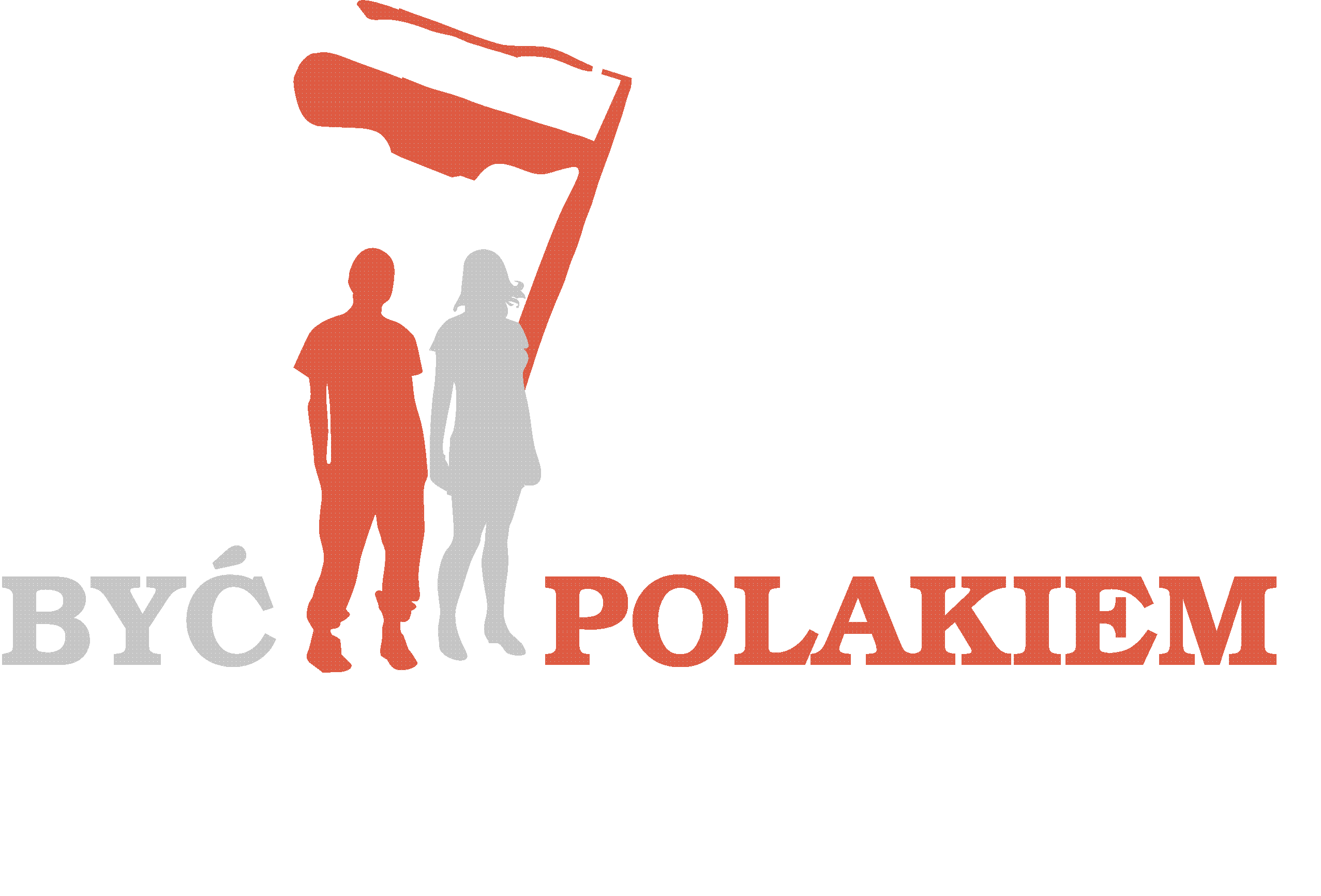 Konkurs „Być Polakiem” 2022 r., Moduł B – dla nauczycieliKONSPEKT                                                „Z fleksją i składnią za pan brat”Konspekt lekcji poświęcony problemowi lub problemom gramatycznym z zakresu
 fleksji, składni dowolnie wybranym przez nauczyciela. Poziom B1 i B2UWAGA: W żadnym miejscu konspekt nie może być podpisany ani oznaczony przez autora1. Pseudonim Nauczyciela (nadaje Koordynator Generalny)2. Problemy gramatyczne, którym poświęcona jest lekcja:3. Cel lekcji: umiejętności i sprawności uzyskane przez ucznia podczas lekcji:    Umiejętności:     - zagadnienie gramatyczne, nowe lub wcześniej omawiane     -  materiał leksykalny – (opisz i dodaj jako załącznik nr. 1)    Sprawności – (opisz i dodaj jako załącznik nr. 2)    - kompetencje komunikacyjne:      * poprawność artykulacyjna      * rozumienie      * czytanie       * pisanie      * budowanie wypowiedzi      * kompetencje socjokulturowe, umiejętność zachowania się w różnych sytuacjach        * wiedza kulturowa, poznanie faktów z zakresu historii, kultury itp.4. Czas trwania lekcji……………………………5. Tytuł podstawowego tekstu lub utworu literackiego oraz materiałów pomocniczych użytych podczas lekcji w celu prezentacji i utrwalania materiału gramatycznego. (opisz i dodaj jako załącznik nr. 3, tekst – opowiadanie, bajka, adaptowany teks literacki, wiersz, materiały pomocnicze – gry, krzyżówki, piosenki, scenariusze przedstawień, materiały multimedialne itp.)  6. Metody i techniki stosowane dla osiągnięcia celu lekcji: (np. wykład, ćwiczenia wdrażające, dyskusja oxfordzka, scenki rodzajowe itp.) – (opisz i dodaj jako załącznik nr. 4, opis materiałów)7. Przebieg lekcji – (opisz i dodaj jako załącznik nr. 5)8. Wyniki ewaluacji9. Praca domowa